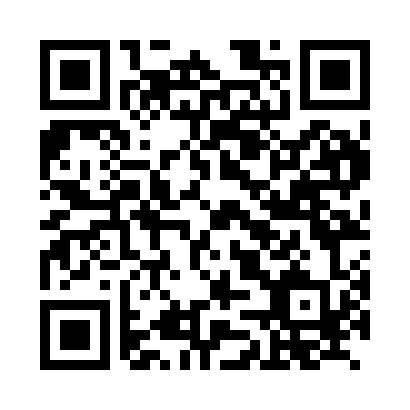 Prayer times for Bad Kleinen, GermanyWed 1 May 2024 - Fri 31 May 2024High Latitude Method: Angle Based RulePrayer Calculation Method: Muslim World LeagueAsar Calculation Method: ShafiPrayer times provided by https://www.salahtimes.comDateDayFajrSunriseDhuhrAsrMaghribIsha1Wed2:585:381:115:168:4611:162Thu2:575:361:115:178:4711:173Fri2:565:341:115:188:4911:184Sat2:555:321:115:198:5111:195Sun2:555:301:115:198:5311:196Mon2:545:281:115:208:5511:207Tue2:535:261:115:218:5611:218Wed2:525:241:115:228:5811:219Thu2:515:221:115:229:0011:2210Fri2:515:201:115:239:0211:2311Sat2:505:181:105:249:0311:2412Sun2:495:171:105:249:0511:2413Mon2:495:151:105:259:0711:2514Tue2:485:131:105:269:0811:2615Wed2:475:121:105:269:1011:2716Thu2:475:101:115:279:1211:2717Fri2:465:081:115:289:1311:2818Sat2:455:071:115:289:1511:2919Sun2:455:051:115:299:1711:2920Mon2:445:041:115:309:1811:3021Tue2:445:031:115:309:2011:3122Wed2:435:011:115:319:2111:3223Thu2:435:001:115:319:2311:3224Fri2:424:591:115:329:2411:3325Sat2:424:571:115:339:2611:3426Sun2:414:561:115:339:2711:3427Mon2:414:551:115:349:2811:3528Tue2:414:541:115:349:3011:3629Wed2:404:531:125:359:3111:3630Thu2:404:521:125:359:3211:3731Fri2:404:511:125:369:3411:37